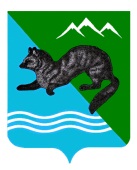 ПОСТАНОВЛЕНИЕАДМИНИСТРАЦИИ  СОБОЛЕВСКОГО   МУНИЦИПАЛЬНОГО  РАЙОНА КАМЧАТСКОГО  КРАЯ           21 сентября 2022                       с. Соболево                                       № 435            Руководствуясь Федеральным законом от 22.11.1995 N 171-ФЗ «О государственном регулировании производства и оборота этилового спирта, алкогольной и спиртосодержащей продукции и об ограничении потребления (распития) алкогольной продукции» (с изменениями), постановлением Правительства Российской Федерации от 23.12.2020 N 2220 «Об утверждении Правил определения органами местного самоуправления границ прилегающих территорий, на которых не допускается розничная продажа алкогольной продукции и розничная продажа алкогольной продукции при оказании услуг общественного питания», Уставом Соболевского муниципального района Камчатского края.АДМИНИСТРАЦИЯ ПОСТАНОВЛЯЕТ:	 1. Утвердить порядок определения прилегающих территорий, на которых не допускается розничная продажа алкогольной продукции и розничная продажа алкогольной продукции при оказании услуг общественного питания на территории Соболевского муниципального района (Приложение №1).           2. Утвердить порядок определения границ, прилегающих к некоторым организациям и объектам территорий, на которых не допускается розничная продажа алкогольной продукции и розничная продажа алкогольной продукции при оказании услуг общественного питания на территории Соболевского муниципального района (Приложение №2).          3.  Утвердить перечень объектов, на прилегающих территориях которых не допускается продажа алкогольной продукции (приложение №3).           4. Утвердить схемы границ прилегающих территорий, на которых не допускается розничная продажа алкогольной продукции и розничная продажа алкогольной продукции при оказании услуг общественного питания, для каждой организации и (или) объекта на территории Соболевского муниципального района (приложений № 4-15).           5. Определить Отдел прогнозирования, экономического анализа, инвестиций и предпринимательства администрации Соболевского муниципального района - уполномоченным органом по определению границ, прилегающих к некоторым организациям и объектам территорий, на которых не допускается розничная продажа алкогольной продукции. 	 6. Управлению делами администрации Соболевского муниципального района опубликовать настоящее постановление в районной газете «Соболевский вестник» и разместить на официальном сайте Соболевского муниципального района Камчатского края в информационно-телекоммуникационной сети Интернет.	7. Настоящее постановление вступает в силу после его официального опубликования (обнародования).Глава Соболевского муниципального района      	                           В.И. КуркинПриложение №1                                                                                         к постановлению администрации                                                                                         Соболевского муниципального района                                                                                         Камчатского края     от 21.09.2022 г. № 435                                                                                     Порядок определения прилегающих территорий,на которых не допускается розничная продажа алкогольной продукции и розничная продажа алкогольной продукции при оказании услуг общественного питания на территории Соболевского муниципального района.     1. Розничная продажа алкогольной продукции и розничная продажа алкогольной продукции при оказании услуг общественного питания не допускается на территориях, прилегающих:- к зданиям, строениям, сооружениям, помещениям, находящимся во владении и (или) пользовании образовательных организаций (за исключением организаций дополнительного образования, организаций дополнительного профессионального образования);- к зданиям, строениям, сооружениям, помещениям, находящимся во владении и (или) пользовании организаций, осуществляющих обучение несовершеннолетних;- к зданиям, строениям, сооружениям, помещениям, находящимся во владении и (или) пользовании юридических лиц независимо от организационно-правовой формы и индивидуальных предпринимателей, осуществляющих в качестве основного (уставного) вида деятельности медицинскую деятельность или осуществляющих медицинскую деятельность наряду с основной (уставной) деятельностью на основании лицензии, выданной в порядке, установленном законодательством Российской Федерации, за исключением видов медицинской деятельности по перечню, утвержденному Правительством Российской Федерации;- к спортивным сооружениям, которые являются объектами недвижимости и права, на которые зарегистрированы в установленном порядке;- в местах нахождения источников повышенной опасности, определяемых органами государственной власти субъектов Российской Федерации в порядке, установленном Правительством Российской Федерации;- к вокзалам, аэропортам;- к оптовым и розничным рынкам;- к боевым позициям войск, полигонам, узлам связи, в расположении  воинских частей, на специальных технологических комплексах, в зданиях и сооружениях, предназначенных для управления войсками, размещения и хранения военной техники, военного имущества и оборудования, испытания вооружения, а также в зданиях и сооружениях производственных и научно-исследовательских организаций Вооруженных Сил Российской Федерации, других войск, воинских формирований и органов, обеспечивающих оборону и безопасность Российской Федерации.2. Розничная продажа алкогольной продукции при оказании услуг общественного питания в объектах общественного питания, расположенных в многоквартирных домах и (или) на прилегающих к ним территориях, допускается только в указанных объектах общественного питания, имеющих зал обслуживания посетителей общей площадью не менее 20 квадратных метров.3.    В настоящем Порядке используются следующие понятия:- детские организации — это организации, осуществляющие деятельность по дошкольному и начальному общему образованию;- образовательные организации — это организации, определенные в соответствии с Законом Российской Федерации «Об образовании» и имеющие лицензию на осуществление образовательной деятельности.- спортивное сооружение - инженерно-строительный объект, созданный для проведения физкультурных мероприятий и (или) спортивных мероприятий и имеющий пространственно-территориальные границы.Приложение № 2                                                                                         к постановлению администрации                                                                                         Соболевского муниципального района                                                                                         Камчатского края От 21.09.2022 г. № 435Порядок определения границ прилегающих к некоторым организациям и объектам территорий, на которых не допускается розничная продажа алкогольной продукции и розничная продажа алкогольной продукции при оказании услуг общественного питания на территории Соболевского муниципального района.1.  Границы прилегающих территорий устанавливаются муниципальным правовым актом с учетом требований настоящего порядка и результатов общественного обсуждения.2.   Минимальные значения границ  прилегающих территорий, на которых не допускается продажа  алкогольной продукции, в разрезе сельских поселений Соболевского муниципального района установлены в приложении к настоящему Порядку.Приложение №3                                                                                      к постановлению администрации                                                                                         Соболевского муниципального района                                                                                         Камчатского края                                                                                          от 21.09.2022 г.  № 435Перечень организаций и объектов, на прилегающих территориях к которым не допускается розничная продажа алкогольной продукции на территории Соболевского муниципального района.В Ичинском сельском поселении отсутствуют организации и объекты, на прилегающих территориях к которым не допускается розничная продажа алкогольной продукции и розничная продажа алкогольной продукции при оказании услуг общественного питания.Приложение № 4                                                                                      к постановлению администрации                                                                                         Соболевского муниципального района                                                                                         Камчатского края                                                                                          от 21.09.2022 г.  № 435Схемы границ прилегающих территорий, на которых не допускается розничная продажа алкогольной продукции  и розничная продажа алкогольной продукции при оказании услуг общественного питания.Схема границ  прилегающих территорий к МКОУ «Соболевская средняя школа» с. Соболево ул. Комсомольская, д.33	ул. Комсомольская        Приложение № 5                                                                                         к постановлению администрации                                                                                         Соболевского муниципального района                                                                                         Камчатского края от 21.09.2022 г. № 435Схема границ  прилегающих территорий к МКДОУ Детский сад «Солнышко»с. Соболево ул. Комсомольская, д.37	ул. Комсомольская                                                  Приложение № 6                                                                                         к постановлению администрации                                                                                         Соболевского муниципального района                                                                                         Камчатского края                                                                                          от 21.09.2022 г. № 435Схема границ  прилегающих территорий к  ЦВР «Ровесник», здание центра и МОУ ДОД «Детская музыкальная школа с. Соболево», с. Соболево ул. Советская д.24	ул. Советская   Приложение № 7                                                                                         к постановлению администрации                                                                                         Соболевского муниципального района                                                                                         Камчатского края от 21.09.2022 г.№ 435Схема границ прилегающих территорий к МКУК КДЦ «Родник» и МКУК «Библиотека с. Соболево», с. Соболево, ул. Советская д.26	ул. Советская                                                  Приложение № 8                                                                                         к постановлению администрации                                                                                         Соболевского муниципального района                                                                                         Камчатского края от 21.09.2022 г. № 435Схема границ прилегающих территорий к   ГБУЗ КК «Соболевская районная больница», с. Соболево, ул. Родыгина д.12                                                                      ул. Родыгина      Приложение № 9                                                                                         к постановлению администрации                                                                                         Соболевского муниципального района                                                                                         Камчатского края от 21.09.2022 г. № 435Схема границ прилегающих территорий к площади Памяти участников ВОВ, территория, прилегающая к КГАУ СЗ «Комплексный центр социального обслуживания населения Соболевского района», с. Соболево ул. Советская д.26	ул. Советская Приложение № 10                                                                                         к постановлению администрации                                                                                         Соболевского муниципального района                                                                                         Камчатского края                                                                                          От 21.09.2022 г. № 435Схема границ прилегающих территорий к МКУК «Соболевский районный историко-краеведческий музей» с. Соболево, ул. Набережная 46.	                        ул.  Набережная                                                  Приложение № 11                                                                                         к постановлению администрации                                                                                         Соболевского муниципального района                                                                                         Камчатского края от 21.09.2022 г. № 435Схема границ прилегающих территорий к МКУК КДЦ «Прибой», с. Устьевое, ул. Речная д.5.                                                  Приложение № 12                                                                                         к постановлению администрации                                                                                         Соболевского муниципального района                                                                                         Камчатского края от 21.09.2022 г. № 435Схема границ прилегающих территорий к Администрация Устьевого сельского поселения, с. Устьевое, ул. Октябрьская д.5Приложение № 13                                                                                         к постановлению администрации                                                                                         Соболевского муниципального района                                                                                         Камчатского края от 21.09.2022 г. № 435Схема границ прилегающих территорий к МКДОУ Детский сад «Чайка», с. Устьевое, ул.  Октябрьская.                                                  Приложение № 14                                                                                         к постановлению администрации                                                                                         Соболевского муниципального района                                                                                         Камчатского края от 21.09.2022 г. № 435Схема границ прилегающих территорий к фельдшерско-акушерскому пункту «с. Устьевое», с. Устьевое, ул. Октябрьская д.28/3.      Приложение № 15                                                                                         к постановлению администрации                                                                                         Соболевского муниципального района                                                                                         Камчатского края от 21.09.2022 г. № 435Схема границ прилегающих территорий МКОУ «Устьевая школа основного общего образования», с. Устьевое, ул. Октябрьская д. 27.О Порядке определения прилегающих территорий, на которых не допускается  розничная продажа алкогольной продукции и розничная продажа алкогольной продукции при оказании услуг общественного питания, а также порядок  определения границ прилегающих  к некоторым организациям и объектам территорий, на которых не допускается розничная продажа алкогольной продукции и розничная продажа алкогольной продукции при оказании услуг общественного питания» на территории Соболевского муниципального района№ п/п№ п/пНаименование учреждения, организацииАдрес местонахожденияМинимальное  значение границ, метровКрутогоровское сельское поселениеКрутогоровское сельское поселениеКрутогоровское сельское поселениеКрутогоровское сельское поселениеКрутогоровское сельское поселение11МОКУ «Крутогоровская средняя школа»п. Крутогоровский,ул. Сахалинская д. 345022МКУК «Центр досуга» п. Крутогоровскийп. Крутогоровский, ул. Сахалинская д. 485033МКУК «Библиотека»  п. Крутогоровскийп. Крутогоровский, ул.Сахалинская д. 485044Администрация Крутогоровского сельского поселенияп. Крутогоровский, ул. Заводская д. 195055ГБУЗ КК «Крутогоровская участковая больница»п. Крутогоровский, ул. Сахалинская д. 5350Устьевое сельское поселениеУстьевое сельское поселениеУстьевое сельское поселениеУстьевое сельское поселениеУстьевое сельское поселение11МКДОУ «Чайка»с. Устьевое, ул. Октябрьская д. 92522МКОУ «Устьевая школа основного общего образования»с. Устьевое, ул. Октябрьская д.  272533ФАП «с. Устьевое»с. Устьевое, ул. Октябрьская д. 28/32544МКУК КДЦ «Прибой» Устьевого сельского поселенияс. Устьевое, ул. Речная д. 5255МКУК «Библиотека с. Устьевое»МКУК «Библиотека с. Устьевое»с. Устьевое, ул. Речная д. 5256Администрация Устьевого сельского поселенияАдминистрация Устьевого сельского поселенияс. Устьевое, ул. Октябрьская д. 550№ п/пНаименование учреждения, организацииАдрес местонахожденияМинимальное значение границ, метров Соболевское сельское поселение Соболевское сельское поселение Соболевское сельское поселение Соболевское сельское поселение1МКОУ «Соболевская средняя школа»с. Соболево, ул. Комсомольская д. 331002МКДОУ детский сад «Солнышко»с. Соболево, ул. Комсомольская д. 371003ЦВР «Ровесник», здание центрас. Соболево, ул. Советская д. 241004МОУ ДОД «Детская музыкальная школа с. Соболево»с. Соболево, ул. Советская д. 241005МКУК КДЦ «Родник»с. Соболево, ул. Советская д.2 61006МКУК «Библиотека с. Соболево»с. Соболево, ул. Советская д. 261007ГБУЗ КК «Соболевская районная больница»с. Соболево, ул. Родыгина д. 121008Площадь Памяти участников ВОВ, (территория, прилегающая к КГАУ СЗ «Комплексный центр социального обслуживания населения Соболевского района»)с. Соболево, ул. Советская д. 26509МКУК «Соболевский районный историко-краеведческий музей»с. Соболево, ул. Набережная д.46100